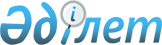 О дополнительном предоставлении лекарственных средств
					
			Утративший силу
			
			
		
					Решение ХIХ сессии маслихата города Алматы V созыва от 28 августа 2013 года N 154. Зарегистрировано в Департаменте юстиции города Алматы 30 сентября 2013 года за N 1000. Утратило силу решением маслихата города Алматы от 18 сентября 2021 года № 94
      Сноска. Утратило силу решением маслихата города Алматы от 18.09.2021 № 94 (вводится в действие по истечении десяти календарных дней после дня его первого официального опубликования).
      В соответствии с подпунктом 5) пункта 1 статьи 9 Кодекса Республики Казахстан от 18 сентября 2009 года "О здоровье народа и системе здравоохранения", маслихат города Алматы V-го созыва РЕШИЛ:
      1. Дополнительно предоставить лекарственные средства: силденафил, траклир (бозентан), деферазирокс отдельным категориям граждан больных орфанными заболеваниями при амбулаторном лечении бесплатно.
      2. Контроль за исполнением настоящего решения возложить на председателя постоянной комиссии маслихата города Алматы по социальным вопросам и общественному согласию И. Ли и заместителя акима города Алматы З. Аманжолову.
      3. Маслихату города Алматы (Т. Мукашев) произвести государственную регистрацию нормативного правового акта в Департаменте юстиции города Алматы.
      4. Настоящее решение вступает в силу со дня государственной регистрации в органах юстиции и вводится в действие по истечении десяти календарных дней после дня его первого официального опубликования.
					© 2012. РГП на ПХВ «Институт законодательства и правовой информации Республики Казахстан» Министерства юстиции Республики Казахстан
				
Председатель
XIX-й сессии маслихата
города Алматы V-го созыва,
секретарь маслихата
Т. Мукашев